НАКАЗ02.05.2018				№ 87Про підсумки проведення міського конкурсу-захисту учнівських проектів для учнів 3-6-х класів «Харків очима небайдужих дітей»На виконання наказу Департаменту освіти Харківської міської ради від 16.02.2018 № 34 «Про проведення міського конкурсу-захисту учнівських проектів для учнів 3-6-х класів «Харків очима небайдужих дітей» оргкомітетом проведено ІІ (міський) етап конкурсу в номінаціях:«Харків – місто щастя і добра» (3-4 класи);«Харків – місто моє» (5-6 класи).Відповідно до Умов проведення міського конкурсу-захисту учнівських проектів для учнів 3-6-х класів «Харків очима небайдужих дітей» та на підставі рішення журі конкурсу НАКАЗУЮ:1. Визнати переможцями конкурсу в номінації «Харків – місто щастя і добра» і нагородити: 1.1. Дипломами І ступеня та цінними подарунками:творчий колектив учнів 2-в класу Харківської спеціалізованої          школи І-ІІІ ступенів № 75 Харківської міської ради Харківської області;Шведченка Максима, учня 3 класу Харківської загальноосвітньої  школи І ступеню № 176 Харківської міської ради Харківської області.1.2. Дипломами ІІ ступеня та цінними подарунками:творчий колектив учнів 4-б класу Харківської загальноосвітньої      школи І-ІІІ ступенів № 70 Харківської міської ради Харківської області;творчий колектив учнів 3-в класу Харківської загальноосвітньої      школи І-ІІІ ступенів № 157 Харківської міської ради Харківської області;творчий колектив учнів 4 класу Харківської загальноосвітньої      школи І-ІІІ ступенів № 54 Харківської міської ради Харківської області;творчий колектив учнів 3 класу Харківської гімназії № 65 Харківської міської ради Харківської області.1.3. Дипломами ІІІ ступеня та цінними подарунками:творчий колектив учнів 4-г класу Харківської спеціалізованої          школи І-ІІІ ступенів № 85 Харківської міської ради Харківської області;творчий колектив учнів 4 класу Харківської загальноосвітньої      школи І-ІІІ ступенів № 127 Харківської міської ради Харківської області;творчий колектив учнів 3-б класу Харківської загальноосвітньої      школи І-ІІІ ступенів № 118 Харківської міської ради Харківської області;творчий колектив учнів 3-а класу Харківської гімназії № 1 Харківської міської ради Харківської області;творчий колектив учнів 2-а та 4-б класів Харківської загальноосвітньої школи І-ІІІ ступенів № 104 Харківської міської ради Харківської області.2. Визнати переможцями конкурсу в номінації «Харків – місто моє» і нагородити: 2.1. Дипломом І ступеня та цінними подарунками творчий колектив   учнів 6-в класу Харківської загальноосвітньої школи І-ІІІ ступенів № 150 Харківської міської ради Харківської області;2.2. Дипломами ІІ ступеня та цінними подарунками: творчий колектив учнів 6 класу Харківської загальноосвітньої     школи І-ІІІ ступенів № 164 Харківської міської ради Харківської області;вихованців Центру дитячої та юнацької творчості № 2 Харківської міської ради;Решетняка Олександра, учня 6 класу Харківської загальноосвітньої  школи І-ІІІ ступенів № 57 Харківської міської ради Харківської області.2.3. Дипломами ІІІ ступеня та цінними подарунками: творчий колектив учнів 5-а класу Харківської загальноосвітньої  школи І-ІІІ ступенів № 40 Харківської міської ради Харківської області;творчий колектив учнів 5 класу Харківської загальноосвітньої     школи І-ІІІ ступенів № 115 Харківської міської ради Харківської області;творчий колектив учнів 5-а класу Харківської загальноосвітньої  школи І-ІІІ ступенів № 85 Харківської міської ради Харківської області;творчий колектив учнів 6 класу Харківського технічного ліцею № 173 Харківської міської ради Харківської області;творчий колектив учнів 6-в класу Харківської загальноосвітньої   школи І-ІІІ ступенів № 85 Харківської міської ради Харківської області.творчий колектив учнів 5 класу Харківської загальноосвітньої     школи І-ІІІ ступенів № 129 Харківської міської ради Харківської області;3. Управлінням освіти адміністрацій районів Харківської міської ради проаналізувати результати участі учнів закладів загальної середньої освіти району в міському конкурсі-захисті учнівських проектів для учнів 3-6-х класів «Харків очима небайдужих дітей» і довести інформацію про підсумки конкурсу до відома керівників закладів освіти.До 11.05.20184. Методисту Науково-методичного педагогічного центру Войтенку Є.О. розмістити цей наказ на сайті Департаменту освіти.До 05.05.20185. Контроль за виконанням цього наказу покласти на заступника директора Департаменту освіти Віцько О.В.Директор Департаменту освіти               			     О.І. Деменко    З наказом ознайомлені:О.В. Віцько О.Є. ВойтенкоДзюба 725 25 12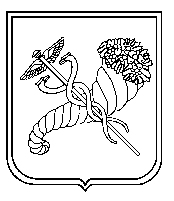 